Министерство образования Оренбургской областиГАПОУ «Сельскохозяйственный техникум» г. Бугуруслана Оренбургской областиУТВЕРЖДАЮДиректор Государственного автономного профессионального образовательного учреждения "Сельскохозяйственный техникум" г. Бугуруслана Оренбургской области  Н.Ю.ГайструкПриказ от 01.10.2020 № 01-12/191Дополнительная (образовательная) общеразвивающая программа «фемида-богиня правосудия»Форма реализации программы – очная; Срок реализации: 1 год;Группа – 11 «ПС»; Возраст обучающихся – 16-17 лет.Составитель: Морозова Ольга Владимировна,                                                                                                                                                                                                   преподаватель специальных дисциплинБугуруслан, 2020пояснительная запискаАктуальность и педагогическая целесообразность программыУчебный курс «Фемида – Богиня правосудия» предназначен для студентов первого курса в рамках дополнительного образования.
В последние годы все большее количество учащихся осознают роль юриспруденции как основной способ защиты своих прав и интересов. Использование права для делового общения предполагает наличие у участников коммуникации достаточного запаса знаний о культуре делового общения и культурных особенностях различных стран. Также процесс глобализации приводит к тому, что знание своих прав и обязанностей становится желательным, а иногда и необходимым условием принятия кандидата на работу. Цель и задачи программыЦель программы – развитие у учащихся практических навыков использования правовых знаний для профессионального общения в сфере юристпруденции, дать учащимся возможность проявить себя и добиться успеха и применить полученные знания и умения на практике.Курс имеет также следующие развивающие и воспитательные цели:Развитие социокультурной компетенции, а именно умения участвовать в коммуникации в соответствии с нормами, принятыми в деловом мире.Воспитание способности к личному и профессиональному самоопределению.Развитие межкультурной компетенции, а именно умения участвовать в межкультурной коммуникации, учитывая особенности других культур. Развитие  умения достигать поставленной цели, при необходимости преодолевая возникающие препятствия.Воспитание способности к личному и профессиональному самоопределению.Для достижения поставленных целей в рамках курса решаются следующие задачи: Обучить студентов правовым нормам  в соответствии с отобранными темами навыкам оперирования этими нормами в коммуникативных целях.Совершенствовать умения учащихся в правовых основах и правовой защите своих интересовРабота над различными отраслями права: Конституционное право, гражданское право, уголовное право и т.д. Использование разнообразных заданий, позволяющих создать мотив для устного высказывания учащихся в ситуациях, приближенных к реальным: ролевая игра,  моделированная ситуация,  интерпретация схем,  диаграмм,  описание событий,  восполнение недостающей информации в ходе беседы.Обучать   аргументированно  выражать  своё  мнение, обсуждать проблемы и предлагать решения связанные с юридическими вопросами, проводить консультацию связанную с правовыми ситуациями  .Работа над документооборотом, характерными для современного правового мира: исковое заявление, жалоба, различные акты и постановления, составление конспектов на основе услышанной / прочитанной информации, краткая передача услышанного / прочитанного, подготовка материалов для презентаций / докладов.Умение легко владеть юридическими терминами ,   в сфере деловой коммуникации с пониманием общей идеи и с извлечением информации и с детальным пониманием.В учебно-познавательной области дать учащимся знания о типах права, юриспруденции в мире, электронном (Интернет) документообороте, корпоративной культуре, способах устройства на работу, подходах к принятию решений.     Отличительные особенности (новизна) программыКурс «Фемида- Богиня правосудия» представляется особенно актуальным, так как способствует приобретению стабильных знаний и навыков, необходимых для профессионального ориентированного общения. Он может быть рекомендован для изучения студентами любого профиля.Данный курс будет полезен для тех учащихся, которые собираются продолжить свое образование и начать карьеру в области юриспруденции. Также он может быть использован как дополнительный материал при подготовке к ЕГЭ по предмету «Обществознание».Категория обучающихся по программе: возраст 16-17 лет   Срок реализации программы:  сентябрь-июнь, 37 часов     Форма обучения: очная, дистанционная,групповая.Режим занятий: 1 часа в неделю, время занятия -45 минутПрогнозируемые (ожидаемые) результаты программы:В рамках данного курса учащиеся должны овладеть:–навыками в соответствии с темами в сфере юриспруденции; 
– навыками составления различных правовых  документов;
– навыками культуры правового общения;
совершенствовать:
– правовую базу знаний для дальнейшего обучения; 
– совершенствовать умения и навыки  по выполнению и решению ситуационных задач – расширить объем знаний учащихся в правовой сфере.Курс также способствует:– формированию активной жизненной позиции;
– развитию умений учащихся самостоятельно пополнять и применять полученные знания;
– приобретению опыта проектно-исследовательской работы с   использованием НПА ;
– развитие умений и навыков работы на компьютере, в сети Интернет;
– развитию творческих способностей учащихся.         Предметные результатыВ результате прохождения курса студенты должны знать :нормативные правовые акты, регулирующие вопросы исполнения судебных актов;порядок вступления судебных актов в законную силу;общие правила обращения к исполнению приговора, решения, определения и постановления суда;основные юридические  термины ;основные вопросы связанные с уголовным, административным, гражданским правом.Личностные результаты:расширение знаний учащихся в юридической сфере;владение навыками сотрудничества со сверстниками, взрослыми в разных видах деятельности;формирование основ саморазвития и самовоспитания, готовности и способности к самостоятельной, творческой и ответственной деятельности (образовательной, учебно- исследовательской, проектной, коммуникативной).Метапредметные результаты:умение продуктивно общаться и взаимодействовать в процессе совместной деятельности, учитывать позиции другого, эффективно разрешать конфликты;умение самостоятельно оценивать и принимать решения, определяющие стратегию поведения, с учётом нравственных ценностей;умение планировать свою деятельность, проектировать и прогнозировать;владение навыками познавательной, учебно-исследовательской и проектной деятельности, навыками разрешения проблем;готовность и способность к самостоятельной информационно-познавательной деятельности, включая умение ориентироваться в различных источниках информации, критически оценивать и интерпретировать информацию, получаемую из различных источников;владение юридическими  языковыми средствами – умение ясно, логично и точно излагать свою точку зрения, ссылаясь на НПА.Механизм выявления образовательных результатов программы:    Программой предусмотрена возможность установления степени достижения промежуточных и итоговых результатов через систему контроля в форме репродуктивных заданий и творческих работ и участие в защите проектов.   Оценивание происходит в соответствии со следующими критериями:соответствие правилам и нормативной базе, решение ситуационных задач. оформление и составление заявлений, постановлений , определений, решений, по основным требованиям    Критерии оценки работы. Соответствие выполнения заданий:международному стандарту;требуемому стилю;теме и целям изучаемого материала.Формы и режим контроля – зачётные уроки;– текущий контроль (тесты по пройденным темам);– промежуточный контроль;- защита проектов.Учебный (тематический) планУчебно-тематический планИтого – 37 часовКАЛЕНДАРНЫЙ УЧЕБНЫЙ ГРАФИК1 полугодие2 полугодиеСодержание учебно-тематического плана Материал курса подобран на основе анализа потребностей и проблемных областей в знаниях, умениях и навыках, выявленных среди молодых специалистов, работающих в настоящее время в сфере юриспруденции. Были выбраны наиболее актуальные темы, необходимые для работы в реальных условиях современного делового мира. В данном курсе используются аутентичные материалы из разнообразных современных и относящихся к бизнесу источников.1. Право в системе социальных норм (2 часа)2. Современное российское право (3 часа)3.  Верховенство закона (3 часа)4. Законотворческий процесс в Российской Федерации (3 часа)5. Права и свободы гражданина Российской Федерации (3 часа)6.  Гражданская правоспособность и дееспособность (3 часа)7.  Избирательное право (3 часа)8.  Конституционное право (2 часа)9. Налоговое право (2 часа)10. Семейное право (2 часа)11. Трудовое право (3 часа)12. Гражданское право (2 часа)13.  Административное право (3 часа)14. Уголовное право (3 часа)Структура курса и организация обучения Курс рассчитан на 37 учебных часов и состоит из 14 тематических разделов (модулей).  В основе курса лежат следующие методические принципы: 
- знание нормативно-правовой базы; нормативные правовые акты, регулирующие вопросы исполнения судебных актов; порядок вступления судебных актов в законную силу; общие правила обращения к исполнению приговора, решения, определения и постановления суда; основные юридические  термины ; основные вопросы связанные с уголовным, административным, гражданским правом.УСЛОВИЯ РЕАЛИЗАЦИИ ПРОГРАММЫ ДИСЦИПЛИНЫТребования к материально-техническому обеспечениюРеализация программы дисциплины требует наличия учебного кабинета. Реализация образовательной  программы возможна   с применением электронного обучения и дистанционных образовательных технологий.Для предоставления обучающимся доступа к цифровым учебным материалам при реализации программы  с применением электронного обучения и дистанционных образовательных технологий могут быть использованы общедоступные федеральные и иные образовательные онлайн-ресурсы.Оборудование учебного кабинета:- комплект учебно-методической документации (учебники и учебные пособия, карточки задания, тесты);- комплекты технологических карт;- наглядные пособия (плакаты);Технические средства обучения:Учебные кинофильмыМультимедийный компьютерМультимедиа проекторЭлектронные учебникиСписок литературыСписок литературы для преподавателя:- Основы права: учебник и практикум для среднего профессионального образования / А. А. Вологдин [и др.]; под общей редакцией А. А. Вологдина. — Москва: Издательство Юрайт, 2017. — 409 с. — (Профессиональное образование). — ISBN 978-5-534-02765-5. — Текст: электронный // ЭБС Юрайт [сайт]. Список литературы для учащихся:- Основы права: учебник и практикум для среднего профессионального образования / А. А. Вологдин [и др.]; под общей редакцией А. А. Вологдина. — Москва: Издательство Юрайт, 2017. — 409 с. — (Профессиональное образование). — ISBN 978-5-534-02765-5. — Текст: электронный // ЭБС Юрайт [сайт]. Интернет-ресурсы http://www.garant.ru -информационно-правовой портал;http://www.kadis.ru - информационно-правовой портал;Zakon-TV.ru - портал юридического телеканала "Закон ТВ";ЮРИДИЧЕСКАЯ РОССИЯ (law.edu.ru) - образовательный правовой портал;ОЦЕНОЧНЫЕ МАТЕРИАЛЫПраво в системе социальных норм.1. Задание 1Вопрос:Как называется система норм и правил, которые являются обязательными для соблюдения людьми и гарантированы государством?Запишите ответ:__________________________________________Задание 2Вопрос:Кто из древнегреческих богов, повелел наделить людей чувством стыда и правды?Изображение: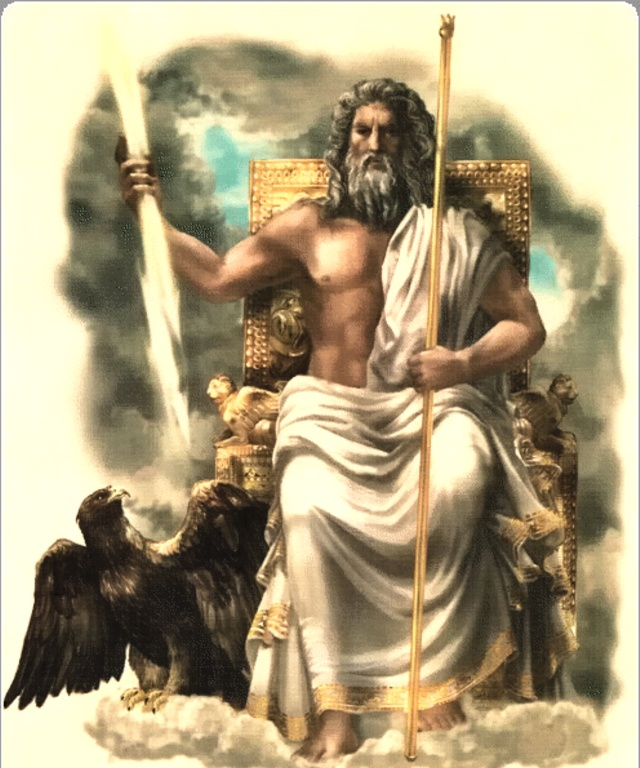 Выберите один из 5 вариантов ответа:1) Аид2) Посейдон3) Гефест4) Гермес5) ЗевсЗадание 3Вопрос:Вставьте в предложение пропущенное слово (в нужной грамматической форме).Древние римляне говорили о том, что незнание закона, не освобождает от ________.Запишите ответ:__________________________________________Задание 4Вопрос:Принято выделять следующие функции права:Выберите несколько из 5 вариантов ответа:1) охранительная2) государственная3) воспитательная4) оценочная5) регулятивная Задание 5Вопрос:Какие из утверждений являются верными?Укажите истинность или ложность вариантов ответа:__ Каждый человек может достигать своих целей, используя один вариант поведения. __ Право играет большую роль в системе социальных норм современного общества.  __ Нормы права необязательны для исполнения.__ Моральные нормы действуют во всех сферах общественных взаимоотношений.__ Незнание правовых норм не спасёт вас от ответственности за их нарушение.Задание 6Вопрос:Какому термину соответствует следующее определение.Это правила, которые регулируют отношения между обществом и государством в политической сфере, по поводу государственной власти (её завоевания, удержания и использования).Составьте слово из букв:ЧЕИМЫЛНОЕСК ПИОИРТ -> __________________________________________Задание 7Вопрос:Именно так называют общепринятое правило, которое  устанавливает границы допустимого поведения в обществе.Составьте слово из букв:НИАЯНЬС ОАЦРОМАЛ -> __________________________________________Задание 8Вопрос:Какому термину соответствует следующее определение.Это принятые нормы поведения людей в обществе, которые установлены и охраняются государством. Составьте слово из букв:О АРВЫВРЕОМНЫП -> __________________________________________Задание 9Вопрос:Какое из утверждений является верным?1. Нормы права рассчитаны на неоднократные случаи и многократность их применения.2. Контроль за соблюдением правовых норм осуществляют государственные правоохранительные органы. Выберите один из 4 вариантов ответа:1) верно 1 и 2 2) неверно 1 и 2 3) верно 1 4) верно Задание 10Вопрос:Какому термину соответствует следующее определение.Это нормы поведения, нарушение которых вызывает осуждение в обществе. Составьте слово из букв:НЬЕЫРАМОМ ЫНРОЛ -> __________________________________________Критерии оценивания выполнения задания .Критерии оценивания: по 100 балльной системе:0-3 баллов – «неудовлетворительно»0-5 баллов – «удовлетворительно0-7 баллов – «хорошо»	0-10 баллов – «отлично»Тест  оценивается по (максимальное количество баллов – 10).2. При получении учащимся 0 баллов по критерию оценивается в «неудовлетворительно»№ занятияТема, разделКоличество часов, форма занятийКоличество часов, форма занятийКоличество часов, форма занятийКоличество часов, форма занятийКоличество часов, форма занятийКоличество часов, форма занятийКоличество часов, форма занятийКоличество часов, форма занятийПриемы, методы, дидактический материал, ТСОПриемы, методы, дидактический материал, ТСОФормы подведения итогов№ занятияТема, разделТеоретическиеТеоретическиеТеоретическиеТеоретическиеПрактическиеПрактическиеПрактическиеПрактическиеПриемы, методы, дидактический материал, ТСОПриемы, методы, дидактический материал, ТСОФормы подведения итогов№ занятияТема, разделЧасыЧасыФормыФормыЧасыЧасыФормыФормыПриемы, методы, дидактический материал, ТСОПриемы, методы, дидактический материал, ТСОФормы подведения итогов№1Право в системе социальных норм. 2часаПраво в системе социальных норм. 2часаПраво в системе социальных норм. 2часаПраво в системе социальных норм. 2часаПраво в системе социальных норм. 2часаПраво в системе социальных норм. 2часаПраво в системе социальных норм. 2часаПраво в системе социальных норм. 2часаПраво в системе социальных норм. 2часаПраво в системе социальных норм. 2часаПраво в системе социальных норм. 2часаПраво в системе социальных норм. 2часа1Право в системе социальных норм.11ЛекцияЛекцияЛекцияЛекция2Международное право.11ЛекцияЛекцияЛекцияЛекция№2Современное российское право. 3часаСовременное российское право. 3часаСовременное российское право. 3часаСовременное российское право. 3часаСовременное российское право. 3часаСовременное российское право. 3часаСовременное российское право. 3часаСовременное российское право. 3часаСовременное российское право. 3часаСовременное российское право. 3часаСовременное российское право. 3часаСовременное российское право. 3часа1Современное российское правоСовременное российское право1БеседаВидеофильмыВидеофильмы2Гражданство РФГражданство РФ11ДиспутДиспутРабота в малых группахРабота в малых группах3Федеративное устройство РФФедеративное устройство РФ11Индивидуальная работаИндивидуальная работаТестТест№3Верховенство закона. 3часаВерховенство закона. 3часаВерховенство закона. 3часаВерховенство закона. 3часаВерховенство закона. 3часаВерховенство закона. 3часаВерховенство закона. 3часаВерховенство закона. 3часаВерховенство закона. 3часаВерховенство закона. 3часаВерховенство закона. 3часаВерховенство закона. 3часа1Верховенство закона.Верховенство закона.1ЛекцияИндивидуальная работаИндивидуальная работа2Конституция Российской Федерации.Конституция Российской Федерации.11Индивидуальная работаИндивидуальная работа3Исполнительная и судебная власть.Исполнительная и судебная власть.11Практическая работаПрактическая работаТестТест№4Законотворческий процесс в Российской Федерации. 3часаЗаконотворческий процесс в Российской Федерации. 3часаЗаконотворческий процесс в Российской Федерации. 3часаЗаконотворческий процесс в Российской Федерации. 3часаЗаконотворческий процесс в Российской Федерации. 3часаЗаконотворческий процесс в Российской Федерации. 3часаЗаконотворческий процесс в Российской Федерации. 3часаЗаконотворческий процесс в Российской Федерации. 3часаЗаконотворческий процесс в Российской Федерации. 3часаЗаконотворческий процесс в Российской Федерации. 3часаЗаконотворческий процесс в Российской Федерации. 3часаЗаконотворческий процесс в Российской Федерации. 3часа1Законотворческий процесс в РФЗаконотворческий процесс в РФ1БеседаКомпьютерные презентации Компьютерные презентации 2Президент Российской Федерации.Президент Российской Федерации.11Ролевая играРолевая играВидеофильмВидеофильм3Федеральное собраниеФедеральное собрание11Индивидуальная работаИндивидуальная работаЗачетный урок №1Зачетный урок №1№5Права и свободы гражданина Российской Федерации. 3часаПрава и свободы гражданина Российской Федерации. 3часаПрава и свободы гражданина Российской Федерации. 3часаПрава и свободы гражданина Российской Федерации. 3часаПрава и свободы гражданина Российской Федерации. 3часаПрава и свободы гражданина Российской Федерации. 3часаПрава и свободы гражданина Российской Федерации. 3часаПрава и свободы гражданина Российской Федерации. 3часаПрава и свободы гражданина Российской Федерации. 3часаПрава и свободы гражданина Российской Федерации. 3часаПрава и свободы гражданина Российской Федерации. 3часаПрава и свободы гражданина Российской Федерации. 3часа1Права и свободы Гражданина РФПрава и свободы Гражданина РФ1ЛекцияЛекцияЛекция2Политические права. Гражданские права.Политические права. Гражданские права.11Ролевая играРолевая играРабота в парах и малых группахРабота в парах и малых группах3Экономические, социальные и культурные права.Экономические, социальные и культурные права.11Индивидуальная работаИндивидуальная работаТестТест№6Гражданская правоспособность и дееспособность. 3часаГражданская правоспособность и дееспособность. 3часаГражданская правоспособность и дееспособность. 3часаГражданская правоспособность и дееспособность. 3часаГражданская правоспособность и дееспособность. 3часаГражданская правоспособность и дееспособность. 3часаГражданская правоспособность и дееспособность. 3часаГражданская правоспособность и дееспособность. 3часаГражданская правоспособность и дееспособность. 3часаГражданская правоспособность и дееспособность. 3часаГражданская правоспособность и дееспособность. 3часаГражданская правоспособность и дееспособность. 3часа1Гражданская правоспособность и дееспособностьГражданская правоспособность и дееспособность1ЛекцияЛекцияЛекция2Гражданские права несовершеннолетнихГражданские права несовершеннолетних11Семинар-практикумСеминар-практикумИнтернет.Работа в малых группах и парахИнтернет.Работа в малых группах и парах3Предпринимательство. Предпринимательство. 11Семинар-практикумСеминар-практикумПрезентация проектов на компьютереПрезентация проектов на компьютере№7Избирательное право. 3часаИзбирательное право. 3часаИзбирательное право. 3часаИзбирательное право. 3часаИзбирательное право. 3часаИзбирательное право. 3часаИзбирательное право. 3часаИзбирательное право. 3часаИзбирательное право. 3часаИзбирательное право. 3часаИзбирательное право. 3часаИзбирательное право. 3часа1Избирательное правоИзбирательное право1ЛекцияЛекцияЛекция2Избирательные системы.Избирательные системы.11Индивидуальная работаИндивидуальная работаТестТест3Источники индивидуального избирательного права.Источники индивидуального избирательного права.11Семинар-практикумСеминар-практикумЗачетный урок № 2Зачетный урок № 2№8Конституционное право. 2часаКонституционное право. 2часаКонституционное право. 2часаКонституционное право. 2часаКонституционное право. 2часаКонституционное право. 2часаКонституционное право. 2часаКонституционное право. 2часаКонституционное право. 2часаКонституционное право. 2часа1Понятие и источники конституционного права.11ЛекцияЛекцияЛекция2Ответственность по конституционному праву.11Индивидуальная работаТест№9Налоговое право. 2часаНалоговое право. 2часаНалоговое право. 2часаНалоговое право. 2часаНалоговое право. 2часаНалоговое право. 2часаНалоговое право. 2часаНалоговое право. 2часаНалоговое право. 2часаНалоговое право. 2часа1Налоговое право. Налоговые организации.1ЛекцияЛекцияЛекция2Виды налогов. Ответственность за уклонение от уплаты налогов.11Ролевая играРолевая играРабота в парахТест №10Семейное право. 2часаСемейное право. 2часаСемейное право. 2часаСемейное право. 2часаСемейное право. 2часаСемейное право. 2часаСемейное право. 2часаСемейное право. 2часаСемейное право. 2часаСемейное право. 2часа1Понятие и источники семейного права.1ЛекцияЛекцияЛекция2Брак, условия его заключения и расторжения.11Ролевая играРолевая играРабота в парахТест№11Трудовое право. 3часаТрудовое право. 3часаТрудовое право. 3часаТрудовое право. 3часаТрудовое право. 3часаТрудовое право. 3часаТрудовое право. 3часаТрудовое право. 3часаТрудовое право. 3часаТрудовое право. 3часа1Понятие и источники трудового права. 1ЛекцияЛекцияЛекция2Трудовые споры. 11Ролевая играРолевая играКомпьютер,Групповая работа3Ответственность по трудовому праву.11Индивидуальная работаИндивидуальная работаЗачетный урок № 3№12Гражданское право. 2часаГражданское право. 2часаГражданское право. 2часаГражданское право. 2часаГражданское право. 2часаГражданское право. 2часаГражданское право. 2часаГражданское право. 2часаГражданское право. 2часаГражданское право. 2часа1Понятие и источники гражданского права.1ЛекцияЛекцияЛекция2Гражданские споры.11Семинар-практикумСеминар-практикумРабота в парах и малых группах№13Административное право. 3часаАдминистративное право. 3часаАдминистративное право. 3часаАдминистративное право. 3часаАдминистративное право. 3часаАдминистративное право. 3часаАдминистративное право. 3часаАдминистративное право. 3часаАдминистративное право. 3часаАдминистративное право. 3часа1Понятие и источники административного права.1ЛекцияЛекцияЛекция2Административные правонарушения.11Семинар-практикумСеминар-практикумРабота в малых группах3Ответственность по административному праву.11Индивидуальная работаИндивидуальная работаТест№14Уголовное право. 3часаУголовное право. 3часаУголовное право. 3часаУголовное право. 3часаУголовное право. 3часаУголовное право. 3часаУголовное право. 3часаУголовное право. 3часаУголовное право. 3часаУголовное право. 3часа1Понятие уголовного права и его источники.1ЛекцияЛекцияЛекция2Преступления.11Круглый столКруглый столДискуссия3Защита проектов11Зачетный урок № 4ИТОГО:152222СрокисентябрьсентябрьсентябрьсентябрьоктябрьоктябрьоктябрьоктябрьоктябрьноябрьноябрьноябрьноябрьдекабрьдекабрьдекабрьдекабрьВсего  ч.  в 1 полугодии Сроки1714212851219262916233071421Всего  ч.  в 1 полугодии Сроки41118252916233061320274111825Всего  ч.  в 1 полугодии СрокиПорядковые номера  недель учебного процессаПорядковые номера  недель учебного процессаПорядковые номера  недель учебного процессаПорядковые номера  недель учебного процессаПорядковые номера  недель учебного процессаПорядковые номера  недель учебного процессаПорядковые номера  недель учебного процессаПорядковые номера  недель учебного процессаПорядковые номера  недель учебного процессаПорядковые номера  недель учебного процессаПорядковые номера  недель учебного процессаПорядковые номера  недель учебного процессаПорядковые номера  недель учебного процессаПорядковые номера  недель учебного процессаПорядковые номера  недель учебного процессаПорядковые номера  недель учебного процессаПорядковые номера  недель учебного процессаВсего  ч.  в 1 полугодии Сроки1234567891011121314151617Всего  ч.  в 1 полугодии Кол- во часов1111111111111111117СрокиянварьянварьянварьянварьфевральфевральфевральфевральмартмартмартмартапрельапрельапрельапрельмаймаймаймаймайиюньиюньиюньиюньЧасов всегоСроки11182518152218152251219263101724Часов всегоСроки1522295121926512192691623307142128Часов всегоСрокиПорядковые номера  недель учебного процессаПорядковые номера  недель учебного процессаПорядковые номера  недель учебного процессаПорядковые номера  недель учебного процессаПорядковые номера  недель учебного процессаПорядковые номера  недель учебного процессаПорядковые номера  недель учебного процессаПорядковые номера  недель учебного процессаПорядковые номера  недель учебного процессаПорядковые номера  недель учебного процессаПорядковые номера  недель учебного процессаПорядковые номера  недель учебного процессаПорядковые номера  недель учебного процессаПорядковые номера  недель учебного процессаПорядковые номера  недель учебного процессаПорядковые номера  недель учебного процессаПорядковые номера  недель учебного процессаПорядковые номера  недель учебного процессаПорядковые номера  недель учебного процессаПорядковые номера  недель учебного процессаПорядковые номера  недель учебного процессаПорядковые номера  недель учебного процессаПорядковые номера  недель учебного процессаПорядковые номера  недель учебного процессаПорядковые номера  недель учебного процессаЧасов всегоСроки19202122232425262728293031323334353637383940414243Часов всегоКоличество часов1111111111111111111120